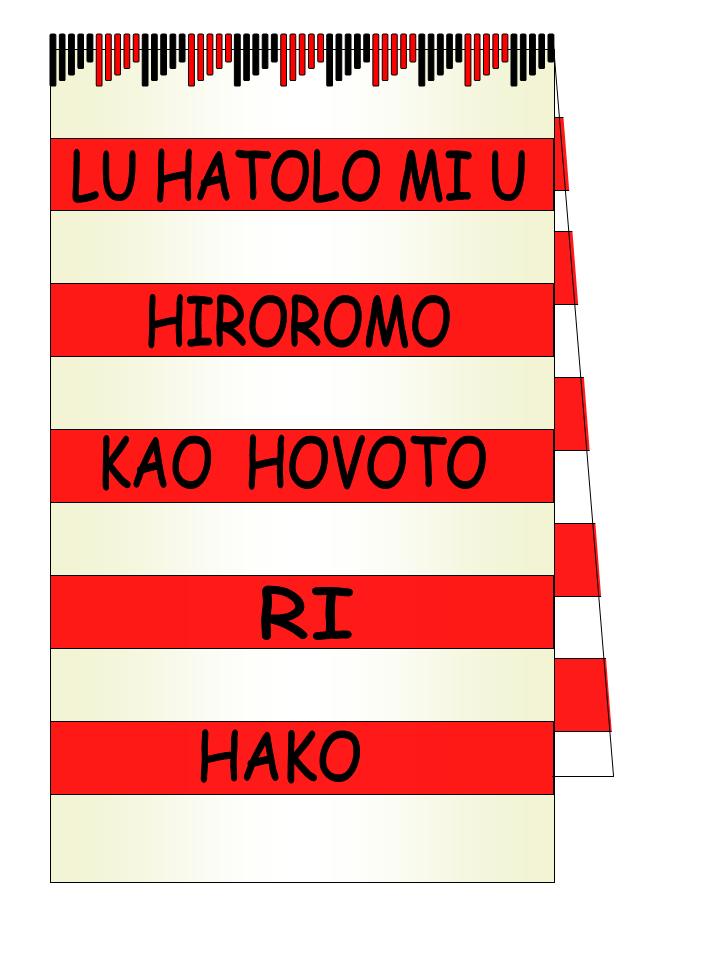 Policy: Countering TerrorismOverviewHako Women’s Collective members and community partners including all office bearers, project teams and program trainers will use its best endeavours to ensure that its funding and support does not aid or support terrorism or proscribed terrorist organisations. ApplicationThis policy applies to all Members. PolicyHWC recognises that national and international counter-terrorism strategy includes eliminating the financing by individuals or entities of any violent extremism or use of chemical, biological, radiological and nuclear terrorism. HWC also recognises that part of the PNG and ABG Government’s role in counter-terrorism is to“support and develop international initiatives that build resilience against extremist groups that advocate terrorist activity…that build social cohesion, including interfaith outreach activities…[and that] coordinate capacity building…”Within its capacity and through its work, HWC:Checks lists of proscribed organisations on the Papua New Guinea and Australian Foreign Affairs and National Security websites before providing direct funding, support or resources, ensuring that the beneficiary is not included on either listEnsures that organisations to whom funding, support or resources are being provided, know of, understand and comply with the legal and contractual requirementsChecks that HWC funding is received and used by the intended beneficiaries for development and/or reliefInforms the Papua New Guinea Police and, where Australian friends are involved, the Australian Federal Police immediately any credible information becomes available suggesting any links between HWC supported groups and proscribed organisations and/or terrorist activity. Policy number3Approved by HWC Executive17th December 2017Commenced17th December 2017Last amended15th December 2016Planned revision date31st March 2017Associated instruments/ policiesCorporations Act 2001 (Commonwealth)HWC ConstitutionUNHCR 1325The Paris Declaration on Aid EffectivenessThe Istanbul Statement on CSO Development EffectivenessThe Australian Council for International Development’s Code of ConductPiCCA Policies as a collaborative partner to HWC